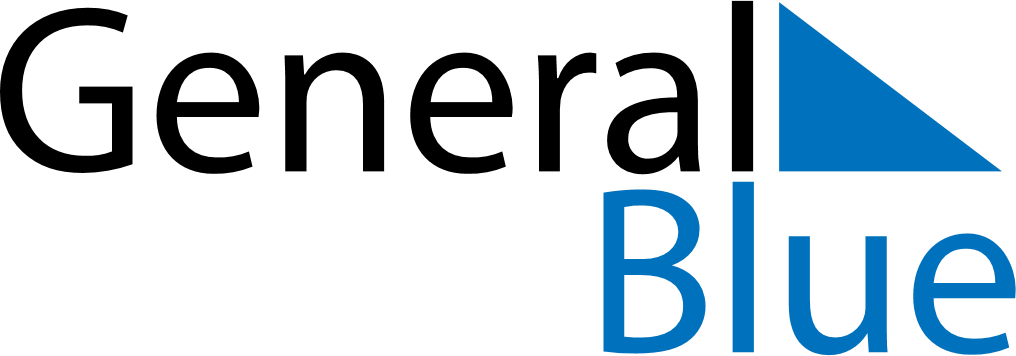 November 2024November 2024November 2024November 2024November 2024November 2024OEvertornea, Norrbotten, SwedenOEvertornea, Norrbotten, SwedenOEvertornea, Norrbotten, SwedenOEvertornea, Norrbotten, SwedenOEvertornea, Norrbotten, SwedenOEvertornea, Norrbotten, SwedenSunday Monday Tuesday Wednesday Thursday Friday Saturday 1 2 Sunrise: 7:23 AM Sunset: 2:54 PM Daylight: 7 hours and 30 minutes. Sunrise: 7:27 AM Sunset: 2:50 PM Daylight: 7 hours and 22 minutes. 3 4 5 6 7 8 9 Sunrise: 7:31 AM Sunset: 2:46 PM Daylight: 7 hours and 15 minutes. Sunrise: 7:34 AM Sunset: 2:42 PM Daylight: 7 hours and 8 minutes. Sunrise: 7:38 AM Sunset: 2:39 PM Daylight: 7 hours and 0 minutes. Sunrise: 7:42 AM Sunset: 2:35 PM Daylight: 6 hours and 53 minutes. Sunrise: 7:46 AM Sunset: 2:31 PM Daylight: 6 hours and 45 minutes. Sunrise: 7:50 AM Sunset: 2:28 PM Daylight: 6 hours and 37 minutes. Sunrise: 7:53 AM Sunset: 2:24 PM Daylight: 6 hours and 30 minutes. 10 11 12 13 14 15 16 Sunrise: 7:57 AM Sunset: 2:20 PM Daylight: 6 hours and 22 minutes. Sunrise: 8:01 AM Sunset: 2:17 PM Daylight: 6 hours and 15 minutes. Sunrise: 8:05 AM Sunset: 2:13 PM Daylight: 6 hours and 7 minutes. Sunrise: 8:09 AM Sunset: 2:09 PM Daylight: 6 hours and 0 minutes. Sunrise: 8:13 AM Sunset: 2:06 PM Daylight: 5 hours and 52 minutes. Sunrise: 8:17 AM Sunset: 2:02 PM Daylight: 5 hours and 45 minutes. Sunrise: 8:21 AM Sunset: 1:59 PM Daylight: 5 hours and 37 minutes. 17 18 19 20 21 22 23 Sunrise: 8:25 AM Sunset: 1:55 PM Daylight: 5 hours and 30 minutes. Sunrise: 8:29 AM Sunset: 1:51 PM Daylight: 5 hours and 22 minutes. Sunrise: 8:33 AM Sunset: 1:48 PM Daylight: 5 hours and 15 minutes. Sunrise: 8:37 AM Sunset: 1:44 PM Daylight: 5 hours and 7 minutes. Sunrise: 8:40 AM Sunset: 1:41 PM Daylight: 5 hours and 0 minutes. Sunrise: 8:44 AM Sunset: 1:38 PM Daylight: 4 hours and 53 minutes. Sunrise: 8:48 AM Sunset: 1:34 PM Daylight: 4 hours and 45 minutes. 24 25 26 27 28 29 30 Sunrise: 8:52 AM Sunset: 1:31 PM Daylight: 4 hours and 38 minutes. Sunrise: 8:56 AM Sunset: 1:27 PM Daylight: 4 hours and 31 minutes. Sunrise: 9:00 AM Sunset: 1:24 PM Daylight: 4 hours and 23 minutes. Sunrise: 9:04 AM Sunset: 1:21 PM Daylight: 4 hours and 16 minutes. Sunrise: 9:08 AM Sunset: 1:18 PM Daylight: 4 hours and 9 minutes. Sunrise: 9:12 AM Sunset: 1:15 PM Daylight: 4 hours and 2 minutes. Sunrise: 9:16 AM Sunset: 1:11 PM Daylight: 3 hours and 55 minutes. 